CONTROL DE CAMBIOS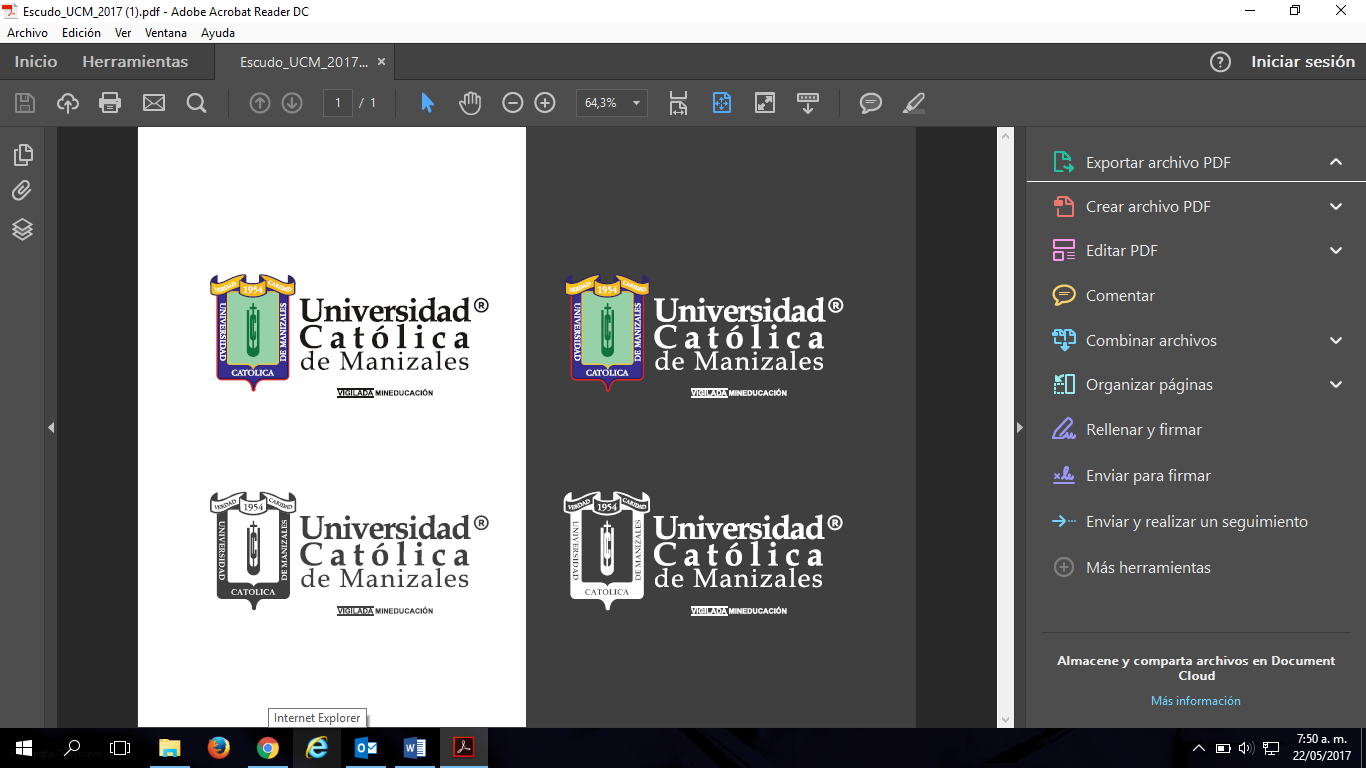 PROCESO DE GESTIÓN DEL TALENTO HUMANOCódigoGTH-F-8FORMATO PARA LA ENTREGA INDIVIDUAL DE DOTACIÓNVersión1FORMATO PARA LA ENTREGA INDIVIDUAL DE DOTACIÓNVigenciaJulio 2017DATOS DEL COLABORADORDATOS DEL COLABORADORDATOS DEL COLABORADORNombre:Cédula:Cargo:Dependencia:Área:Área:Dotación ______               EPP por Ingreso al Cargo ______               EPP por Nueva Tarea ______               EPP por Reposición ______               Si es por Dotación marque el periodo correspondiente: Abril ______            Agosto ______            Diciembre ______            Dotación ______               EPP por Ingreso al Cargo ______               EPP por Nueva Tarea ______               EPP por Reposición ______               Si es por Dotación marque el periodo correspondiente: Abril ______            Agosto ______            Diciembre ______            Dotación ______               EPP por Ingreso al Cargo ______               EPP por Nueva Tarea ______               EPP por Reposición ______               Si es por Dotación marque el periodo correspondiente: Abril ______            Agosto ______            Diciembre ______            Por medio de la presente certifico que he recibido las dotaciones de Ley (art. 7 ley 11/1984) correspondientes al año _________, o dotación adicional y/o los elementos de protección personal (EPP) descritos en el presente documento y me comprometo a lo siguiente: 1) Utilizarlos únicamente dentro del área de trabajo. 2) Cumplir siempre con las normas de seguridad y protección para los cuales fueron entregados de acuerdo con las instrucciones impartidas por el empleador.Compromiso: soy responsable del cuidado y buen uso de los uniformes, de acuerdo con las indicaciones recibidas el día de la entrega.Por medio de la presente certifico que he recibido las dotaciones de Ley (art. 7 ley 11/1984) correspondientes al año _________, o dotación adicional y/o los elementos de protección personal (EPP) descritos en el presente documento y me comprometo a lo siguiente: 1) Utilizarlos únicamente dentro del área de trabajo. 2) Cumplir siempre con las normas de seguridad y protección para los cuales fueron entregados de acuerdo con las instrucciones impartidas por el empleador.Compromiso: soy responsable del cuidado y buen uso de los uniformes, de acuerdo con las indicaciones recibidas el día de la entrega.Por medio de la presente certifico que he recibido las dotaciones de Ley (art. 7 ley 11/1984) correspondientes al año _________, o dotación adicional y/o los elementos de protección personal (EPP) descritos en el presente documento y me comprometo a lo siguiente: 1) Utilizarlos únicamente dentro del área de trabajo. 2) Cumplir siempre con las normas de seguridad y protección para los cuales fueron entregados de acuerdo con las instrucciones impartidas por el empleador.Compromiso: soy responsable del cuidado y buen uso de los uniformes, de acuerdo con las indicaciones recibidas el día de la entrega.FIRMA COORDINADORA DE TALENTO HUMANO                                             FIRMA COLABORADOR                                                                                                                              C.C. #                                                                                                                              Fecha de entrega:     Nota: este documento debe ir en el expediente de historia laboral                                                                                                                FIRMA COORDINADORA DE TALENTO HUMANO                                             FIRMA COLABORADOR                                                                                                                              C.C. #                                                                                                                              Fecha de entrega:     Nota: este documento debe ir en el expediente de historia laboral                                                                                                                FIRMA COORDINADORA DE TALENTO HUMANO                                             FIRMA COLABORADOR                                                                                                                              C.C. #                                                                                                                              Fecha de entrega:     Nota: este documento debe ir en el expediente de historia laboral                                                                                                                ElaboróRevisóAprobóFecha de vigenciaCoordinación de Talento Humano INTUITIVA CONSULTORES Aseguramiento de la CalidadRectoría Julio de 2017ITEMMODIFICACIÓN